STAFF INSTRUCTIONS________________________________________________________________________________________________________________________________________________Office Staff: This box contains the items below. Instructions for immediatedistribution follow on the back.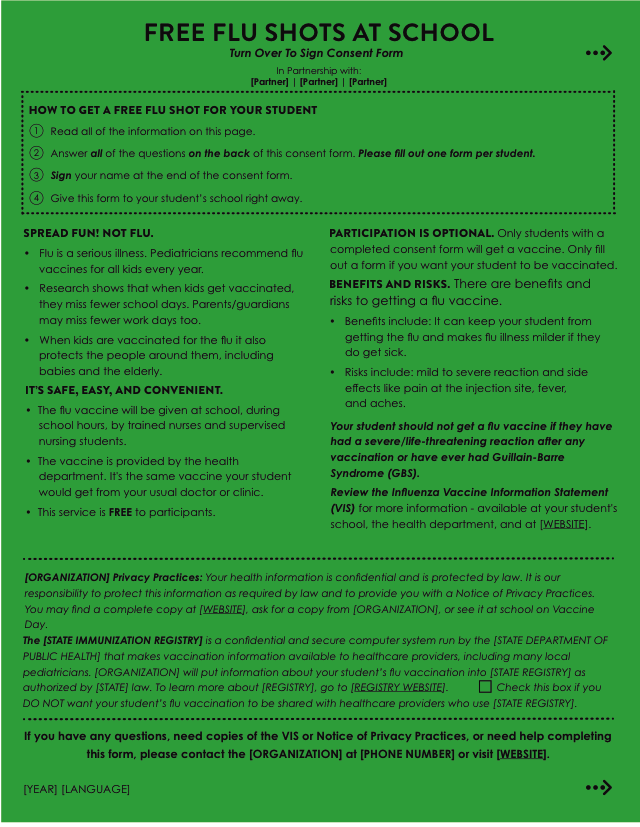 CONSENT FORMS in multiple languages
(1 per student)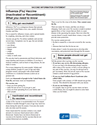 _______________________________________________________________________________________________________________________________________VACCINE INFORMATION STATEMENTS (VIS)in multiple languages_______________________________________________________________________________________________________________________________________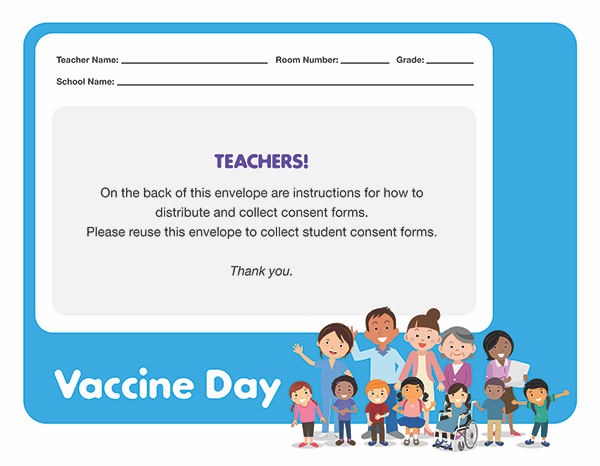 TEACHER ENVELOPES 
to collect student consent forms (1 per teacher)_______________________________________________________________________________________________________________________________________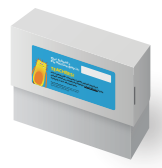 COLLECTION BOX 
to collect teacher envelopes                _______________________________________________________________________________________________________________________________________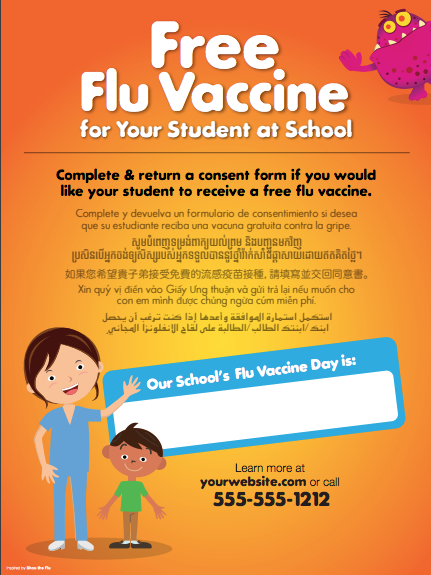 POSTERSto advertise the date of the program   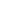 STEP 1:  Divide and Distribute Consent Forms and Teacher Envelope Divide consent forms (1 per student) by class. Multiple languages are provided. [LANGUAGES] are bilingual – they have an English copy stapled to them.Include ONE Teacher Envelope per class.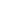 STEP 2:  Set Up Consent Form Collection BoxWrite in the date of your Vaccine Day in the space provided 
on the box and place in a visible place in the front office.Teachers will return student consent forms using the provided
teacher envelopes and store them in this box. 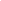 STEP 3:  Put Up Posters Around CampusWrite in the date of your Vaccine Day in the space provided. We recommend putting one poster up in the front office. 
Place the 2nd poster anywhere you’d like.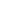 STEP 4:  Keep Vaccine Information Statements in Front OfficeAn included folder contains one copy of the Influenza Vaccine Information Statement (VIS) in [#] languages: [LIST LANGUAGES]Make photocopies for parents/guardians if they request one (please keep the originals). Thank you for your support!Please have all signed consent forms returned 3 days before your school’s Vaccine Day._____________________________________________________________________________________________________________________________________________    Any questions or concerns can be addressed to:		[CONTACT]									[CONTACT EMAIL ADDRESS][CONTACT PHONE NUMBER]